Orientaciones para trabajo semanal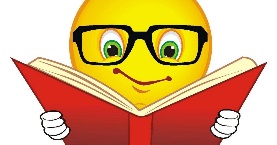 A distanciaProfesor/ a: Esthefany Castro H. Correo: Ecastro@mlbombal.cl Teléfono: +56 963724211Profesor/ a: Esthefany Castro H. Correo: Ecastro@mlbombal.cl Teléfono: +56 963724211Profesora Diferencial.: Claudia CarrascoCorreo: Ccarrasco@mlbombal.clTeléfono: +56977581017Profesora Diferencial.: Claudia CarrascoCorreo: Ccarrasco@mlbombal.clTeléfono: +56977581017Asignatura: HistoriaCurso: 1º básicoCurso: 1º básicoSemana: 04 de noviembre.Unidad: IVUnidad: IVUnidad: IVUnidad: IVObjetivo de la Clase: OA 07 Conocer sobre la vida de hombres y mujeres que han contribuido a la sociedad chilena en diversos ámbitos. Objetivo de la Clase: OA 07 Conocer sobre la vida de hombres y mujeres que han contribuido a la sociedad chilena en diversos ámbitos. Objetivo de la Clase: OA 07 Conocer sobre la vida de hombres y mujeres que han contribuido a la sociedad chilena en diversos ámbitos. Objetivo de la Clase: OA 07 Conocer sobre la vida de hombres y mujeres que han contribuido a la sociedad chilena en diversos ámbitos. Indicaciones para el trabajo del estudiante:Indicaciones para el trabajo del estudiante:Indicaciones para el trabajo del estudiante:Indicaciones para el trabajo del estudiante:Texto escolar: Actividad evaluadaPáginas 66 y 67: Desarrolla un collage con la ayuda de un adulto, sigue las instrucciones que salen en el texto. Envíale el video con la descripción de tu collage a la profesora.Fecha de entrega: 11 de noviembre.Pauta de evaluaciónTexto escolar: Actividad evaluadaPáginas 66 y 67: Desarrolla un collage con la ayuda de un adulto, sigue las instrucciones que salen en el texto. Envíale el video con la descripción de tu collage a la profesora.Fecha de entrega: 11 de noviembre.Pauta de evaluaciónTexto escolar: Actividad evaluadaPáginas 66 y 67: Desarrolla un collage con la ayuda de un adulto, sigue las instrucciones que salen en el texto. Envíale el video con la descripción de tu collage a la profesora.Fecha de entrega: 11 de noviembre.Pauta de evaluaciónTexto escolar: Actividad evaluadaPáginas 66 y 67: Desarrolla un collage con la ayuda de un adulto, sigue las instrucciones que salen en el texto. Envíale el video con la descripción de tu collage a la profesora.Fecha de entrega: 11 de noviembre.Pauta de evaluación